Информация о социально-экономическом развитии Ростовской области за январь-август 2018 года*Индекс промышленного производства в Ростовской области в августе 2018 года по сравнению с соответствующим периодом предыдущего года составил 113,2%, в январе-августе 2018 года – 115,1%По расчетам, сельхозтоваропроизводителями области в августе 2018 года произведено в фактически действовавших ценах продукции сельского хозяйства на 50203,4 млн. рублей, индекс производства продукции сельского хозяйства по сравнению с августом 2017 года в сопоставимой оценке составил 70,8%, в январе-августе 2018 года, соответственно, 137443,9 млн. рублей, по сравнению с январем-августом 2017 года в сопоставимой оценке – 89,8%.На начало сентября 2018 года поголовье крупного рогатого скота в хозяйствах всех категорий, по расчетам, составило 631,4 тыс. голов (на 3,1 % больше аналогичных данных предыдущего года), из него коров – 288,5 тыс. голов (на 1,9 % больше), овец и коз -1292,1 тыс. голов (на 0,2 % больше), поголовье свиней – 367,5 тыс. голов (на 13 % меньше), птицы – 19,6 млн. голов (на 19,5 % меньше). В структуре поголовья скота на хозяйства населения приходилось 63,3% поголовья крупного рогатого скота, 36,7% – свиней, 56,2% – овец и коз.На территории Ростовской области объем работ, выполненных собственными силами по виду деятельности «Строительство», по полному кругу организаций в январе-августе 2018 года составил 63949,1 млн. рублей, или 66,8% (в сопоставимых ценах) к соответствующему периоду 2017 года, в августе 2018 года – 9185,0 млн.рублей, или 53,2%, соответственно.В августе 2018 года оборот розничной торговли на 91,3% формировался торгующими организациями и индивидуальными предпринимателями (вне рынка), доля розничных рынков и ярмарок составила 8,7% (в августе 2017 года, соответственно, 90,9% и 9,1%).В январе-августе 2018 года, по предварительным данным, населению Ростовской области по всем каналам реализации было оказано платных услуг на 141881,3 млн. рублей, что в сопоставимых ценах на 2,8% выше уровня соответствующего периода предыдущего года.Индекс потребительских цен в августе 2018 года по отношению к предыдущему месяцу составил 99,9%, в том числе на продовольственные товары – 99,5%, непродовольственные товары – 100,1% и услуги – 100,2%.За январь-июль 2018 года объем денежных доходов населения сложился в размере 782,7 млрд. рублей, увеличившись по сравнению с аналогичным периодом 2017 года, рассчитанного для сопоставимости данных без учета единовременной денежной выплаты (ЕВ-2017) пенсионерам в размере 5 тыс.рублей, произведенной в соответствии с Федеральным законом от 22 ноября 2016г. № 385-ФЗ, на 4%. С учетом указанной выплаты (ЕВ-2017) денежные доходы населения в январе-июле 2018 года относительно января-июля 2017 года выросли на 3,1%.Реальные располагаемые денежные доходы (доходы за вычетом обязательных платежей, скорректированные на индекс потребительских цен) в январе-июле 2018 года по сравнению с январем-июлем 2017 года (с учетом ЕВ-2017) увеличились на 1,4%, без учета ЕВ-2017 – на 2,4%.Среднемесячная номинальная начисленная заработная плата работников в июле 2018 года по кругу крупных организаций, средних и малых предприятий (с учетом дорасчета) составила 30606,0 рубля (по сравнению с июлем 2017 года выросла на 9,5%). Реальная заработная плата, рассчитанная с учетом индекса потребительских цен, в июле 2018 года составила 108,1% к июлю 2017 года.С января 2017 года Росстат проводит выборочное обследование рабочей силы среди населения в возрасте 15 лет и старше (до 2017 года – в возрасте 15–72 лет). Численность рабочей силы в возрасте 15 лет и старше в среднем за май-июль 2018 года составила 2109,2 тыс. человек, из них 2001,7 тыс. человек классифицировались как занятые экономической деятельностью и 107,5 тыс. человек – как безработные с применением критериев МОТ (т.е. не имели работы или доходного занятия, искали работу и были готовы приступить к ней в обследуемую неделю). Уровень безработицы (отношение численности безработных к численности рабочей силы) в мае-июле 2018 года составил 5,1%. Уровень занятости населения (отношение численности занятого населения к общей численности населения в возрасте 15 лет и старше) в мае-июле 2018 года составил 56,2%.К концу августа 2018 года в государственных учреждениях службы занятости состояло на учете 21,7 тыс. не занятых трудовой деятельностью граждан, из них 17,4 тыс. человек имели статус безработного.Демографическая ситуация в январе-июле 2018 года характеризовалась снижением числа родившихся и увеличением числа умерших. Число умерших превысило число родившихся в 1,5 раза.За 7 месяцев 2018 года миграционная убыль населения области составила 1722 человека (в январе-июле 2017 года миграционный прирост 648 человек).* по данным территориального органа Федеральной службы государственной статистики по Ростовской области (http://rostov.gks.ru/)Анализ фактических данных о ценах сделок и (или) предложений рынка жилой, коммерческой недвижимости и земельных участков г. Ростов-на-Дону Рынок жилой недвижимости в рамках настоящего анализа разделен на рынок квартир и рынок домовладений. Земельные участки по функциональному назначению подразделены на участки под индивидуальное жилищное строительство (ИЖС) и под коммерческую застройку.Коммерческая недвижимость представлена торгово-офисной и производственно-складской.В данном исследовании, на территории г. Ростов-на-Дону можно выделить следующие активные (географические) районы: Центр, Советский (вкл. Железнодорожный, мкр. Военвед), Северный (вкл. Мирный, Чкаловский), Пролетарский (вкл. пос. Орджоникидзе, мкр. Сельмаш) и Автосборочный (вкл. пос. Северный, проспект Ленина).Интервал исследования составляет 2 месяца. Исследуемый интервал – июль-август 2018 года.Рынок жилой недвижимость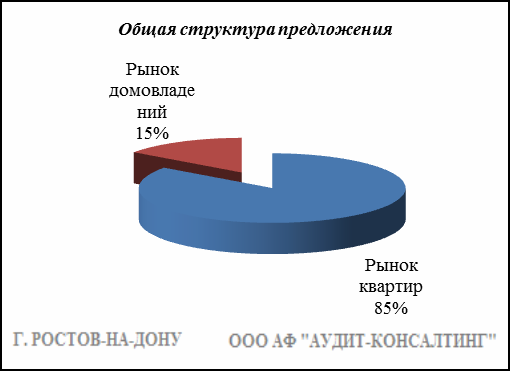 КвартирыРезультат проведенного анализа представлен в следующей таблице. В качестве базиса (100%) применяется средний показатель за 2014 год (59 990 руб./кв.м).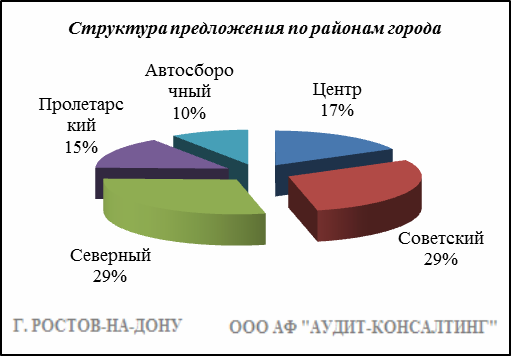 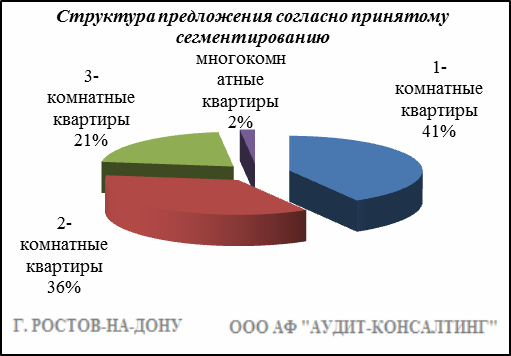 Анализ цен предложений в июле-августе 2018 г. на рынке квартир представлен в следующей таблице.ДомовладенияРезультат проведенного анализа представлен в следующей таблице. В качестве базиса (100%) применяется средний показатель за 2014 год (46 302 руб./кв.м).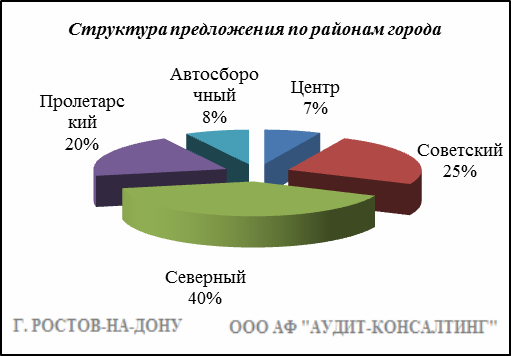 Итоги анализа представлены ниже:Основные выводы относительно рынка жилой недвижимости Проведенный анализ рынка показал следующее:Квартиры выставляются на рынок (без учета скидки на торг) в диапазоне от 30 000 руб./кв.м. – 100 917 руб. /кв.м. в зависимости от различных ценообразующих факторов, в среднем же по состоянию на июль-август 2018г. цена предложения квартир составляет 55 428 руб./кв.м.Цена предложения домовладений в диапазоне от 20 000 руб./кв.м. – 100 000 руб. /кв.м. (без учета скидки на торг) составляет 46 290 руб./кв.м.Динамика рынка недвижимости: наблюдается стагнация средней цены предложения квартир и домовладений.  Спрос, предложение: наблюдается перевес предложения над спросом, это обусловлено сложной экономической ситуацией, наложением санкций на РФ, что препятствует стабильному развитию экономики.Объем продаж: по информации профессиональных участников рынка недвижимости, объем продаж по отношению к периоду годом ранее (в докризисный период),  снизился, что объясняется также сложной экономической ситуацией  в стране.Рынок коммерческой недвижимости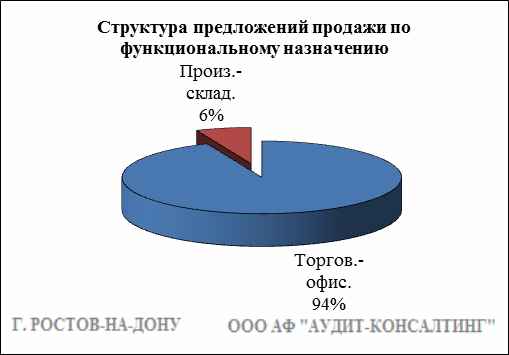 Торгово-офисная недвижимость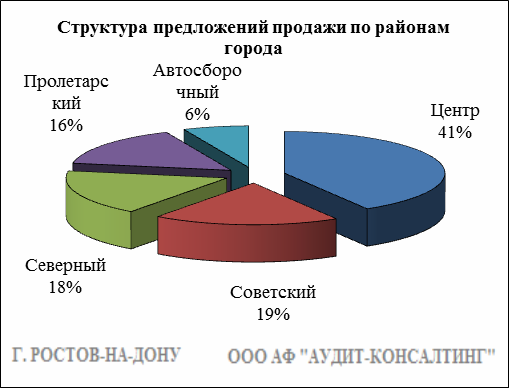 Результат проведенного анализа представлен в следующей таблице. В качестве базиса (100%) применяется средний показатель за 2014 год (66 132 руб./кв.м).Производственно-складская недвижимостьРезультат проведенного анализа представлен в следующей таблице. В качестве базиса (100%) применяется средний показатель за 2014 год (27 598 руб./кв.м).Основные выводы относительно рынка коммерческой недвижимостиПроведенный анализ рынка показал следующее:Торгово-офисная недвижимость выставляется на рынок (без учета скидки на торг) в диапазоне от    25 169 руб./кв.м. – 120 000 руб. /кв.м. в зависимости от различных ценообразующих факторов, в среднем же по состоянию на июль-август 2018 г. цена предложения продажи торгово-офисной недвижимости составляет 65 066 руб./кв.м.Производственно-складская недвижимость выставляется на рынок (без учета скидки на торг) в диапазоне от 10 857 руб./кв.м. – 58 000 руб. /кв.м. в зависимости от различных ценообразующих факторов, в среднем же по состоянию на июль-август 2018 г. цена предложения продажи производственно-складской недвижимости составляет 25 508 руб./кв.м.Динамика рынка недвижимости: наблюдается стагнация средней цены предложений продажи торгово-офисной недвижимости и средней цены предложений продажи производственно-складской недвижимости.  Спрос, предложение: наблюдается перевес предложения над спросом, это обусловлено сложной экономической ситуацией, наложением санкций на РФ, что препятствует стабильному развитию экономики.Объем продаж: по информации профессиональных участников рынка недвижимости, объем продаж по отношению к периоду годом ранее (в докризисный период),  снизился, что объясняется также сложной экономической ситуацией  в стране.Рынок земельных участков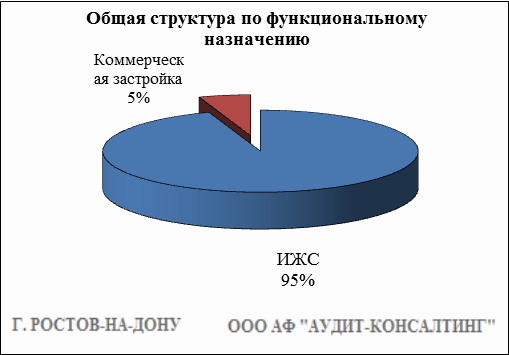 Индивидуальное жилищное строительство (ИЖС)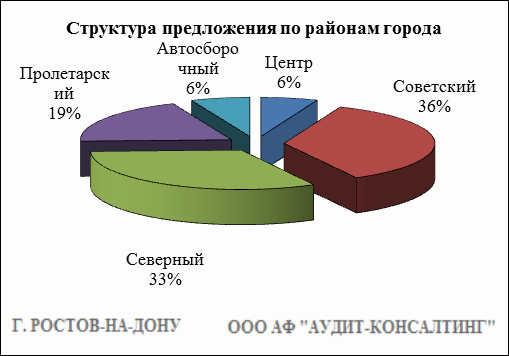 Результат проведенного анализа представлен в следующей таблице. В качестве базиса (100%) применяется средний показатель за 2014 год (572 228 руб./сот.).Коммерческая застройка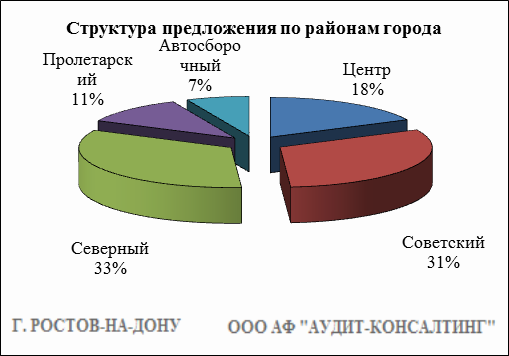 Результат проведенного анализа представлен в следующей таблице. В качестве базиса (100%) применяется средний показатель за 2014 год (803 004 руб./сот.).Основные выводы относительно рынка земельных участковПроведенный анализ рынка показал следующее:Земельные участки под индивидуальное жилищное строительство выставляются на рынок (без учета скидки на торг) в диапазоне от 65 000 руб./сот. – 3 000 000 руб. /сот. в зависимости от различных ценообразующих факторов, в среднем же по состоянию на июль-август 2018 г. цена предложения земельных участков под ИЖС составляет 655 950 руб./сот.Цена предложения земельных участков под коммерческую застройку в диапазоне от 100 000 руб./сот. – 2 790 697 руб. /сот. (без учета скидки на торг) составляет 836 569 руб./сот.Динамика рынка недвижимости: наблюдается рост средней цены предложения земельных участков под ИЖС и падение средней цены предложения земельных участков под коммерческую застройку. Спрос, предложение: наблюдается перевес предложения над спросом, это обусловлено сложной экономической ситуацией, наложением санкций на РФ, что препятствует стабильному развитию экономики.Объем продаж: по информации профессиональных участников рынка недвижимости, объем продаж по отношению к периоду годом ранее (в докризисный период),  снизился, что объясняется также сложной экономической ситуацией  в стране.сент.-окт. 17нояб.-дек. 17янв.-февр. 18март-апр. 18май-июнь 18июль-авг. 18Средняя55 14154 85455 07655 28855 79055 428Динамика92%91%92%92%93%92%Район1-комнатные квартиры1-комнатные квартиры2-комнатныеквартиры2-комнатныеквартиры3-комнатные квартиры3-комнатные квартирымногокомнатные квартирымногокомнатные квартирыОбщая ср. ценаДиапазон ценср. ценаДиапазон ценср. ценаДиапазон ценср. ценаДиапазон ценср. ценаЦентр30 000 - 100 00069 15230 000 - 100 00063 63130 000 - 100 23562 90930 689 - 99 61064 19565 339Советский30 500 - 100 00054 93930 527 - 99 83352 04330 833 - 100 00051 30332 894 - 82 30748 17253 126Северный30 285 - 96 66652 82830 681 - 95 89050 31030 000 - 85 71449 42534 020 - 92 30748 68051 166Пролетарский31 333 - 98 93658 14930 555 - 100 00056 17030 769 - 100 91753 81630 263 - 83 33351 93656 457Автосборочный34 375 - 98 75058 36530 000 - 93 40654 26631 818 - 96 93053 69136 421 - 80 30354 50055 947Всего, руб./кв. м30 000 - 100 00057 12930 000 - 100 00054 55330 000 - 100 91753 61130 263 - 99 61054 70255 428сент.-окт. 17нояб.-дек. 17янв.-февр. 18март-апр. 18май-июнь 18июль-авг. 18Средняя44 85545 10345 90046 91146 05146 290Динамика97%97%99%101%99%100%РайонДиапазон цен единого объекта, руб.Диапазон цен, руб. за 1 кв.мСр. цена руб. за 1 кв. м.Центр600 000 - 60 000 00020 000 - 100 00049 170Советский600 000 - 63 000 00020 000 - 100 00049 392Северный950 000 - 70 000 00020 000 - 97 97242 350Пролетарский500 000 - 33 500 00020 000 - 100 00046 259Автосборочный800 000 - 35 000 00020 256 - 100 00054 223Всего, руб./кв.м500 000 - 70 000 00020 000 - 100 00046 290Районсент.-окт. 17нояб.-дек. 17янв.-февр. 18март-апр. 18май-июнь 18июль-авг. 18Диапазон цен исследуемого интервалаЦентр69 68768 36468 73667 26270 09970 67225 169 - 117 741Советский62 37464 28662 11366 43363 64964 89127 692 - 116 666Северный64 37867 17861 61558 73052 73057 39627 807 - 111 111Пролетарский62 70260 00560 90866 31259 57360 57929 000 - 120 000Автосборочный67 13965 17761 81358 43060 85161 50025 454 - 114 864Средняя66 55565 74464 52464 84362 10165 06625 169 - 120 000Динамика101%99%98%98%94%98%-сент.-окт. 17нояб.-дек. 17янв.-февр. 18март-апр. 18май-июнь 18июль-авг. 18Диапазон цен исследуемого интервалаСредняя25 00725 35324 41025 93326 56525 50810 857 – 58 000Динамика91%92%88%94%96%92%-Районсент.-окт. 17нояб.-дек. 17янв.-февр. 18март-апр. 18май-июнь 18июль-авг. 18Диапазон цен исследуемого интервалаЦентр1 104 0301 126 6681 183 2011 323 3601 185 424867 32680 000 - 3 000 000Советский664 381704 737743 638699 046691 797762 56665 476 - 2 333 200Северный400 690391 474402 025406 736404 261449 11565 000 - 2 000 000Пролетарский699 701657 319672 353631 405675 151672 21690 000 - 3 000 000Автосборочный916 756854 080904 496818 093955 226855 68070 000 - 1 485 714Средняя615 336626 149642 227640 547640 292655 95065 000 - 3 000 000Динамика108%109%112%112%112%115%-Районсент.-окт. 17нояб.-дек. 17янв.-февр. 18март-апр. 18май-июнь 18июль-авг. 18Диапазон цен исследуемого интервалаЦентр1 281 6531 186 8391 287 1451 493 7811 250 000943 025154 929 - 2 750 000Советский786 036741 745782 823603 240720 372868 782200 000 - 2 790 697Северный618 633679 768692 397624 029569 791706 944100 000 - 2 604 651Пролетарский865 305840 052864 181864 178866 923972 857112 676 - 1 700 000Автосборочный1 124 7051 040 280926 470916 4701 176 666823 333470 000 - 1 500 000Средняя903 954878 632857 325834 680800 443836 569100 000 - 2 790 697Динамика113%109%107%104%100%104%-